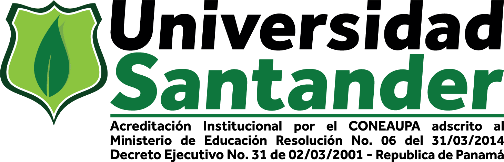 ANEXO 6CARTA AVAL DEL ASESOR METODOLÓGICO PARA LA SUSTENTACIÓN ORAL DEL PROYECTO DE INVESTIGACIÓNPanamá, xx de xxxxxx de 20xx.Señor/a: Coordinación académica y de investigaciónUniversidad SantanderCiudad Estimados representantes de la USANTANDER: Quien suscribe, ______________________ con cédula de identidad o pasaporte Nº. _____________, hace constar, que desde el punto de vista metodológico, he dado el aval para la sustentación del Proyecto de investigación como opción a trabajo de grado titulado: ______________________________________________________________________________ elaborado por el/los estudiante(s): ___________________ cédula de identidad o pasaporte Nº. _________________ y ____________________ cédula de identidad o pasaporte Nº. ___________________.Cabe señalar, que este trabajado de investigación ha sido pasado por el programa de detección de contenido duplicado que utiliza la universidad, generando una ponderación de _____%, lo cual, está dentro de los parámetros que se manejan dentro del manual de trabajos de grado.Atentamente, Firma Nombre y apellidoAsesor/a Metodológico/a del proyecto de investigación.